П О С Т А Н О В Л Е Н И Еот 23.12.2021   № 1416г. МайкопО внесении изменений в постановление Администрации муниципального образования «город Майкоп» от 27.10.2015 № 742 
«О Совете по улучшению инвестиционного климата в муниципальном образовании «Город Майкоп» В связи с организационно-кадровыми изменениями, а также с целью эффективной организации деятельности по улучшению инвестиционного климата в муниципальном образовании «Город Майкоп»,                                                          п о с т а н о в л я ю:1. Внести в постановление Администрации муниципального образования «Город Майкоп» от 27.10.2015 № 742 «О Совете по улучшению инвестиционного климата в муниципальном образовании «Город Майкоп» (в редакции постановлений Администрации муниципального образования «Город Майкоп» от 20.03.2019 № 339, от 30.07.2021 № 826) следующие изменения:1.1. Положение о Совете по улучшению инвестиционного климата в муниципальном образовании «Город Майкоп» изложить в новой редакции (прилагается).1.2. Состав Совета по улучшению инвестиционного климата в муниципальном образовании «Город Майкоп» изложить в новой редакции (прилагается).2. Опубликовать настоящее постановление в газете «Майкопские новости» и разместить на официальном сайте Администрации муниципального образования «Город Майкоп».3. Настоящее постановление вступает в силу со дня его официального опубликования.Исполняющий обязанности Главы муниципального образования «Город Майкоп»                                                                                 С.В. Стельмах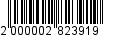 Администрация муниципального образования «Город Майкоп»Республики Адыгея 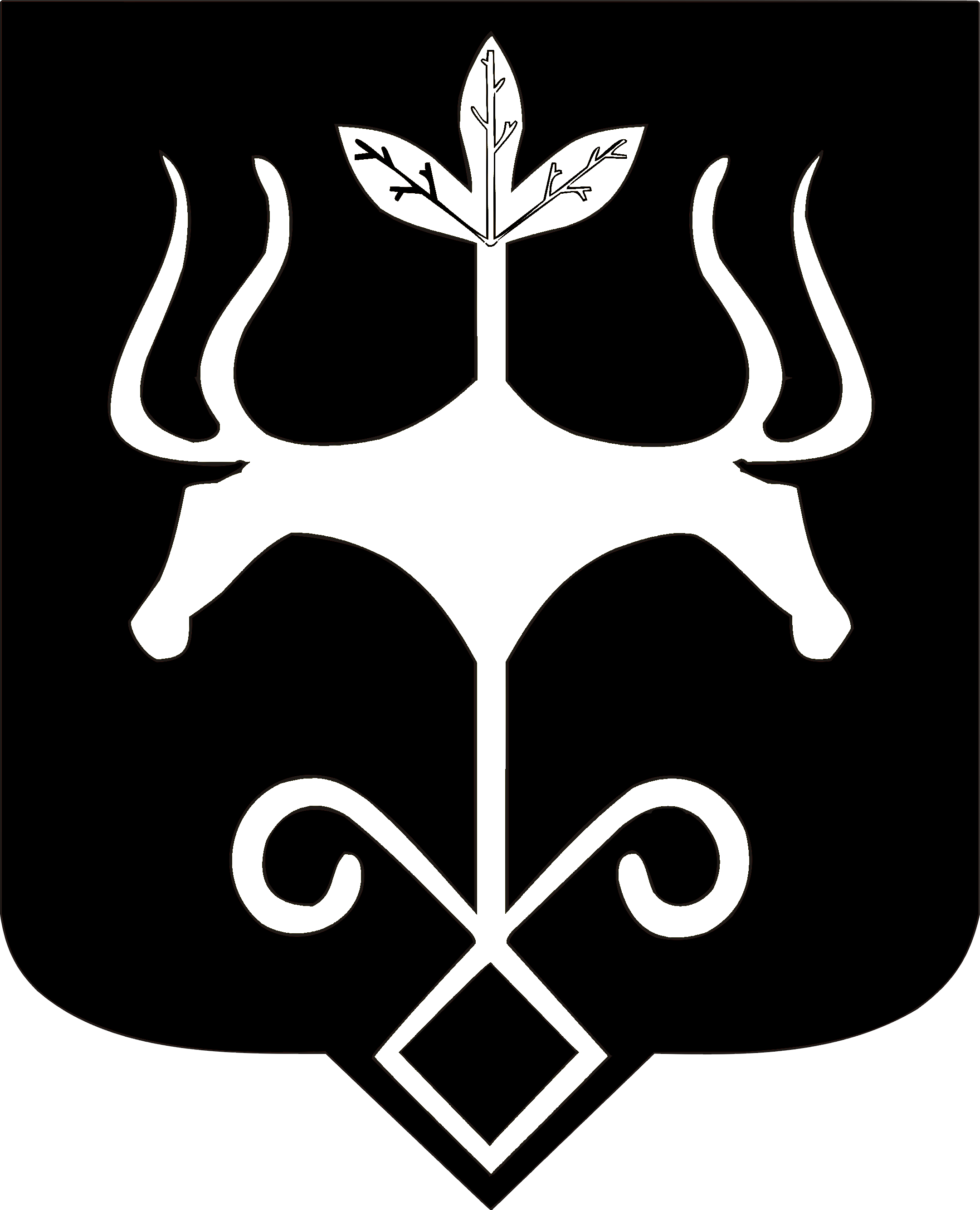 Адыгэ Республикэммуниципальнэ образованиеу 
«Къалэу Мыекъуапэ» и Администрацие